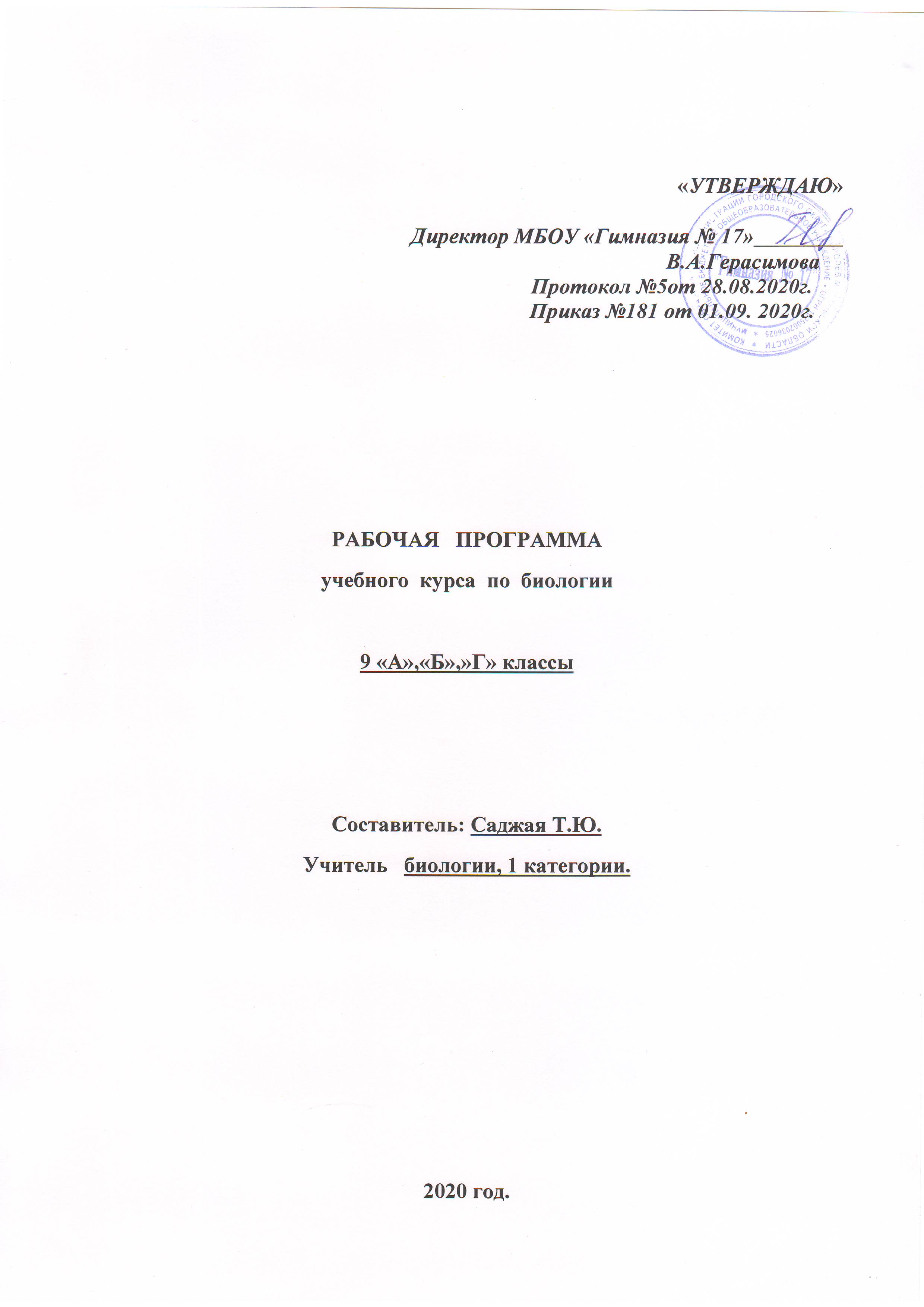                                         Пояснительная записка.          Рабочая программа по биологии построена  на основе   фундаментального ядра содержания основного общего образования, Основной  образовательной программы основного общего образования МБОУ «Гимназия №17», Примерной программы основного общего образования по биологии  и авторской программы В.В. Пасечника (Москва. Дрофа 2014 г.)  и соответствует федеральному компоненту Государственного стандарта и Федеральному базисному учебному плану.        Рабочая программа предназначена для изучения биологии на базовом уровне.       Учебник: Каменский А.А., Криксунов Е.А., Пасечник В.В. учебник для общеобразовательных учреждений «Введение в общую биологию и экологию»  9 класс: 2-е изд. –М. : Дрофа, 2015.    Программа рассчитана на 2 часа (из расчёта 70 учебных часов в неделю).                                 Требования к подготовке обучащихся.     В результате освоения программы обучающиеся научатся:  1. Сравнивать, сопоставлять, классифицировать, ранжировать объекты по одному или нескольким предложенным основаниям, критериям. Обучающиеся научатся различать факт, мнение, доказательство, гипотезу.2. Определять адекватные способы решения учебной задачи на основе заданных алгоритмов. Комбинировать известные алгоритмы деятельности в ситуациях, не предполагающих стандартное применение одного из них.3. Исследовать несложные практических ситуации, выдвигать предположения, понимать необходимость их проверки на практике. Использовать лабораторные работы,  несложные эксперименты для доказательства выдвигаемых предположений; описывать результаты этих
работ.4. Самостоятельно на основе опорной схемы формулировать определения основных понятий курса биологии.5. Творчески решать учебные и практические задачи, мотивированно отказываться от образца, искать оригинальные решения; самостоятельно выполнять различные творческие работы; участвовать в проектной деятельности.6. Использовать для познания окружающего мира различные методы (наблюдение, измерение, опыт, эксперимент, моделирование).7. Определять структуру и характеристику объекта познания, поиск функциональных связей и отношений между частями целого. Разделение процессов на этапы, звенья.8. Извлекать учебную информацию на основе сопоставительного анализа рисунков, натуральных биологических объектов, моделей, коллекций, учебных электронных изданий.9. Работать с биологическими словарями и справочниками в поиске значений биологических терминов.10. Пользоваться предметным указателем энциклопедий и справочников для нахождения информации.11. Готовить и делать сообщения.12. Передавать содержание прослушанного текста в сжатом или развернутом виде в соответствии с целью учебного задания.13. Перефразировать мысль (объяснить «иными словами»).14. Осознанно и бегло читать  тексты различных стилей и жанров, проводить информационно-смысловой анализ текста. Использовать различные виды чтения (ознакомительное, просмотровое, поисковое и др.).15. Выбирать и использовать выразительные средства языка и знаковых систем (текст, таблица, схема, аудиовизуальный ряд и др.) в соответствии с коммуникативной задачей, сферой и ситуацией общения.     16. Владеть монологической и диалогической речью. Уметь вступать в речевое общение, участвовать в диалоге (понимать точку зрения собеседника, признавать право на иное мнение).
     17. Самостоятельно организовывать учебную деятельность (постановка цели, планирование, определение оптимального соотношения цели и средств). 18. Владеть навыками контроля и оценки своей деятельности, уметь предвидеть возможные последствия своих действий. Искать и устранять причины возникших трудностей.19. Соблюдать нормы поведения в окружающей среде.20. Владеть умениями совместной деятельности: согласование и координация деятельности с другими ее участниками; объективное оценивание своего вклада в решение общих задач коллектива; учет особенностей различного ролевого поведения (лидер, подчиненный).
21. Оценивать свою деятельность с точки зрения нравственных, правовых норм, эстетических ценностей. Использовать свои права и выполнять свои обязанности гражданина, члена общества и учебного коллектива.                                     Содержание учебного предмета.                                                                 Введение – 3 часа.                                    Биология – наука о жизни. Методы исследования в биологии. Сущность                          жизни и свойства живого.Молекулярный уровень – 10 часов.                                    Уровни организации живой природы. Молекулярный уровень: общая                           характеристика. Углеводы. Липиды. Состав и строение белков. Функции                          белков. Нуклеиновые кислоты. АТФ и другие органические соединения.                          Вирусы.                                                      Клеточный уровень – 12 часов.                                    Основные положения клеточной теории. Общие сведения о клетках.                           Клеточная мембрана Ядро клетки. Хромосомный набор клетки. Органоиды                         клетки: ЭПС, комплекс Гольджи, лизосомы. Ассимиляция и диссимиляция.                          Метаболизм. Энергетический обмен.  Питание клетки. Питание клетки.                                  Фотосинтез и хемосинтез. Синтез белков в клетке. Генетический код.                         Транскрипция. Деление клетки. Митоз. Бесполое размножение организмов.                         Половое размножение.  Мейоз. Оплодотворение.Организменный уровень – 15часов                                  Индивидуальное развитие организмов. Биогенетический закон.                          Закономерности   наследования признаков, установленные Г.Менделем.                          Моногибридное скрещивание. Неполное доминирование. Анализирующее                           скрещивание. Дигибридное скрещивание. Закон независимого наследования                          признаков. Сцепленное наследование признаков. Закон Моргана.                        Взаимодействие генов. Генетика пола. Наследование, сцепленное с полом.                        Решение задач по генетике. Закономерности изменчивости: модификационная                         изменчивость. Норма реакции. Мутационная изменчивость. Основные методы                         селекции. Работы Н.И. Вавилова. Основные методы селекции растений,                         животных,  микроорганизмов.                                          Популяционно - видовой уровень – 2 часа                                       Вид. Критерии вида. Популяции.                                            Экосистемный уровень – 7 часов.                                 Биологическая классификация Сообщество. Экосистема. Биогеоценоз.                     Состав и структура сообщества. Потоки вещества и энергии в экосистеме.                           Межвидовые отношения организмов в экосистеме Продуктивность сообщества.                       Саморазвитие экосистемы.                                              Основы учения об эволюции – 7 часов.                                              Происхождение видов. Развитие эволюционного учения Ч. Дарвина.                      Изменчивость организмов. Генетическое равновесие в популяциях.                      Борьба за существование и естественный отбор. Формы естественного отбора.                      Изолирующие механизмы. Видообразование. Макроэволюция. Основные                          закономерности эволюции.                                    Возникновение и развитие жизни на Земле –10 часов                                 Гипотезы возникновения жизни. Гипотеза Опарина – Холдейна.                      Современные гипотезы происхождения жизни. Основные этапы происхождения                         жизни на Земле: Эра древней жизни. Развитие жизни в протерозое и палеозое.                      Основные этапы развития жизни на Земле: развитие жизни в мезозое и кайнозое.                      Экологические факторы. Условия среды. Общие закономерности влияния                        экологических факторов на организмы. Экологические ресурсы.                      Адаптация организмов к различным условиям существования.  Выявление                        приспособленности организмов к среде обитания. Межвидовые отношения                        организмов. Колебания численности организмов. Экологическая регуляция.                                                     Биосферный уровень – 4 часа                                  Эволюция биосферы. Антропогенное воздействие на биосферу.                       Основы рационального природопользованияКалендарно - тематическое планирование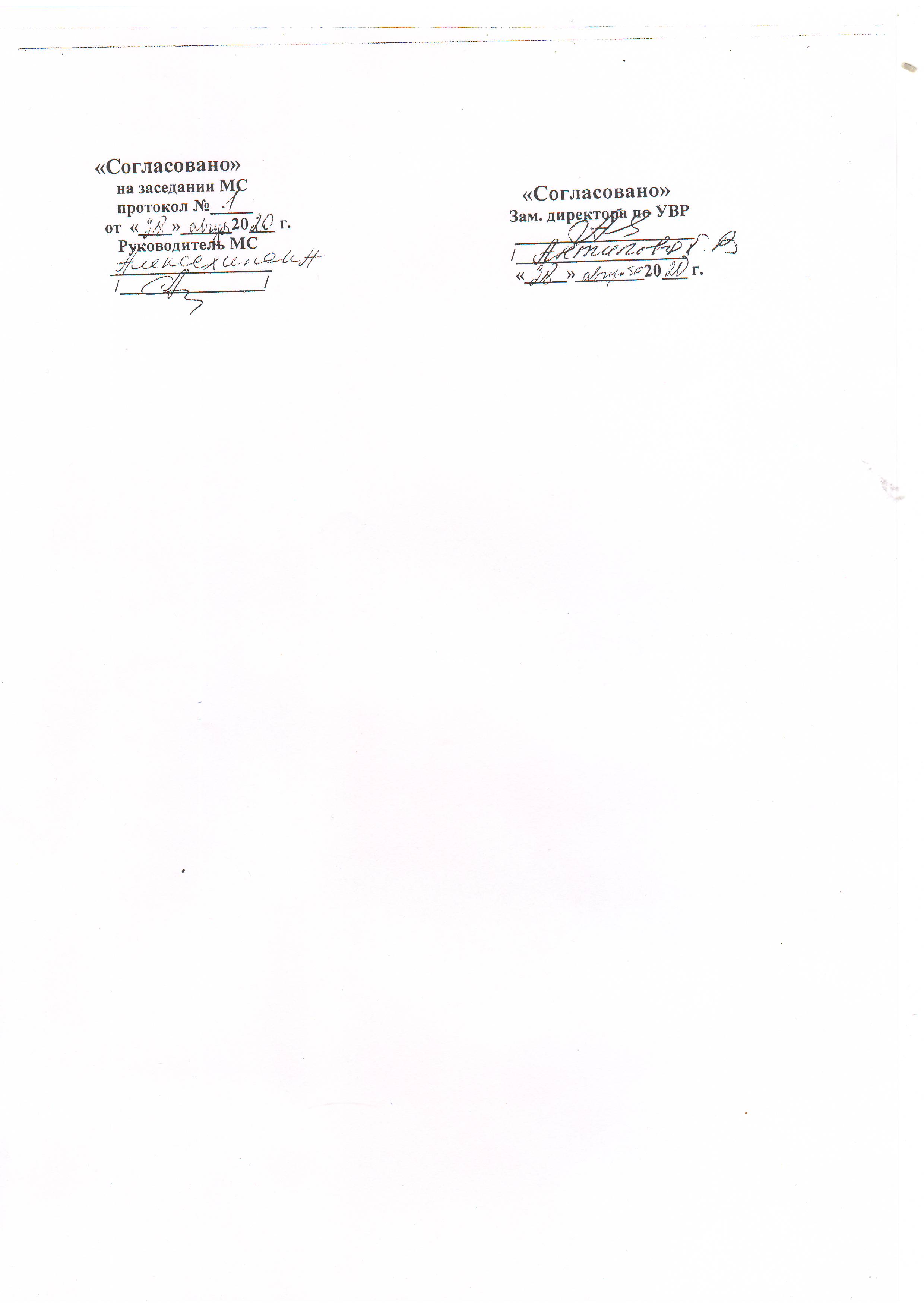 №п/пРазделы, темы.Кол-во часовПланируемая датаСкорректи-рованная (фактическая дата)Введение – 3 часаВведение – 3 часаВведение – 3 часаВведение – 3 часаВведение – 3 часа1Биология – наука о жизни12Методы исследования в биологии13Сущность жизни и свойства живого1Молекулярный уровень – 10 часов.Молекулярный уровень – 10 часов.Молекулярный уровень – 10 часов.Молекулярный уровень – 10 часов.Молекулярный уровень – 10 часов.4Уровни организации живой природы. Молекулярный уровень: общая характеристика.15Углеводы.16Липиды.17Состав и строение белков.18Функции белков.19Нуклеиновые кислоты.110АТФ и другие органические соединения. Л/р №1 «Биологические катализаторы»111Итоговое занятие по теме «Молекулярный уровень».112Вирусы.113Контрольно-обобщающий урок по теме «Молекулярный уровень организации живой природы».1                           Клеточный уровень – 12 часов.                           Клеточный уровень – 12 часов.                           Клеточный уровень – 12 часов.                           Клеточный уровень – 12 часов.                           Клеточный уровень – 12 часов.14Основные положения клеточной теории.115Общие сведения о клетках. Клеточная мембрана.116Ядро клетки. Хромосомный набор клетки.117Органоиды клетки: ЭПС, комплекс Гольджи, лизосомы.118Ассимиляция и диссимиляция. Метаболизм. Энергетический обмен.119Питание клетки.120Фотосинтез и хемосинтез.121Проверочная работа по темам «Энергетический обмен, метаболизм, фото- и хемосинтез».122Синтез белков в клетке. Генетический код. Транскрипция.123Проверочная работа «Синтез белков в клетке».124Деление клетки. Митоз.125Бесполое размножение организмов. Половое размножение.  Мейоз. Оплодотворение.1Организменный уровень – 15часовОрганизменный уровень – 15часовОрганизменный уровень – 15часовОрганизменный уровень – 15часовОрганизменный уровень – 15часов26Индивидуальное развитие организмов. Биогенетический закон.127Закономерности наследования признаков, установленные Г.Менделем. Моногибридное скрещивание.128Неполное доминирование.Анализирующее скрещивание.129Решение задач по теме «Моногибридное скрещивание»130Дигибридное скрещивание. Закон независимого наследования признаков.131Решение задач по теме «Дигибридное скрещивание»132Сцепленное наследование признаков. Закон Моргана. Взаимодействие генов.133Генетика пола. Наследование, сцепленное с полом.134Закрепление темы «Дигибридное скрещивание и наследование, сцепленное с полом»135Решение задач по теме «Наследование, сцепленное с полом».136.Закономерности изменчивости: модификационная изменчивость. Норма реакции.137.Мутационная изменчивость.138.Основные методы селекции. Работы Н.И. Вавилова.139.Основные методы селекции растений, животных, микроорганизмов.140.Урок обобщения «Организменный уровень».1                   Популяционно - видовой уровень – 2 часа                   Популяционно - видовой уровень – 2 часа                   Популяционно - видовой уровень – 2 часа                   Популяционно - видовой уровень – 2 часа                   Популяционно - видовой уровень – 2 часа41.Вид. Критерии вида.142.Популяции. Л/р №2 «Рассматривание клеток под микроскопом».1Экосистемный уровень – 7 часов. Экосистемный уровень – 7 часов. Экосистемный уровень – 7 часов. Экосистемный уровень – 7 часов. Экосистемный уровень – 7 часов. 43.Биологическая классификация.Л/р №3 «Выявление изменчивости организмов».144Сообщество. Экосистема145Биогеоценоз.146Состав и структура сообщества. Потоки вещества и энергии в экосистеме.147Межвидовые отношения организмов в экосистеме. Л/р №4 «Изучение морфологического критерия вида».148Продуктивность сообщества.149Саморазвитие экосистемы.1                           Основы учения об эволюции – 7 часов.                           Основы учения об эволюции – 7 часов.                           Основы учения об эволюции – 7 часов.                           Основы учения об эволюции – 7 часов.                           Основы учения об эволюции – 7 часов.50.Происхождение видов. Развитие эволюционного учения Ч. Дарвина.151.Изменчивость организмов.152.Генетическое равновесие в популяциях.153Борьба за существование и естественный отбор. Формы естественного отбора.154.Изолирующие механизмы. Видообразование.155.Макроэволюция.156.Основные закономерности эволюции.1             Возникновение и развитие жизни на Земле –10 часов             Возникновение и развитие жизни на Земле –10 часов             Возникновение и развитие жизни на Земле –10 часов             Возникновение и развитие жизни на Земле –10 часов             Возникновение и развитие жизни на Земле –10 часов57.Гипотезы возникновения жизни.158.Гипотеза Опарина – Холдейна. Современные гипотезы происхождения жизни.159.Основные этапы происхождения жизни на Земле: Эра древней жизни. Развитие жизни в протерозое и палеозое.160.Основные этапы развития жизни на Земле: развитие жизни в мезозое и кайнозое.161Экологические факторы. Условия среды.162Общие закономерности влияния экологических факторов на организмы. Экологические ресурсы.163Адаптация организмов к различным условиям существования. Л/р № №5 «Выявление приспособленности организмов к среде обитания».164Внутривидовые отношения.165.Межвидовые отношения организмов.166.Колебания численности организмов. Экологическая регуляция.1                           Биосферный уровень – 4 часа                            Биосферный уровень – 4 часа                            Биосферный уровень – 4 часа                            Биосферный уровень – 4 часа 67.Эволюция биосферы.168Антропогенное воздействие на биосферу.169Основы рационального природопользования170Обобщающий урок.1